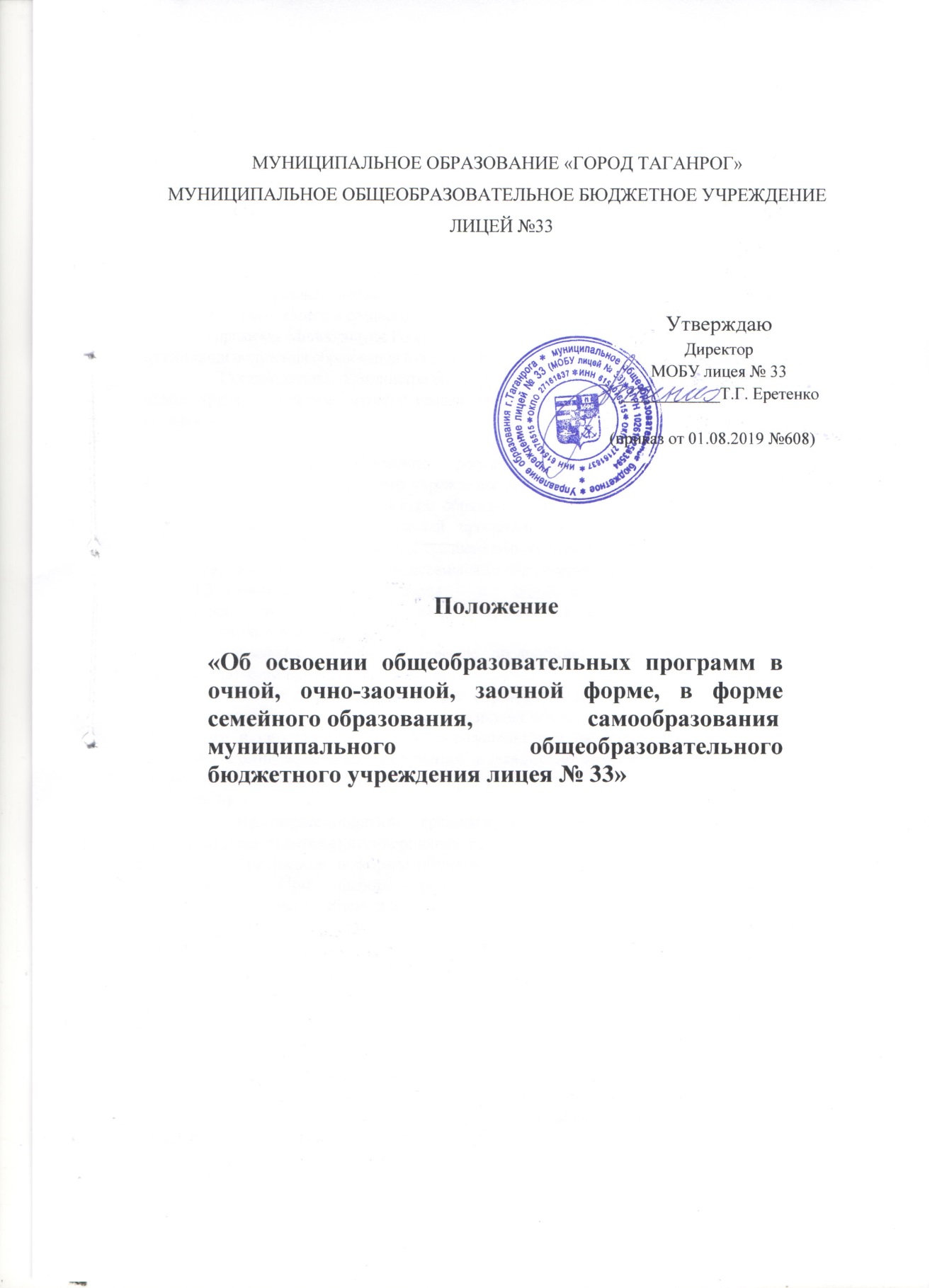 1. Общие положения1.1. Положение о формах получения образования в    муниципальном общеобразовательном бюджетном учреждении лицее № 33 (далее - Положение) разработано в соответствии с нормативно-правовыми документами:- Федеральным законом от 29.12.2012 № 273-ФЗ «Об образовании в Российской Федерации»;- приказом Минобрнауки Российской Федерации от 30.08.2013 № 1015 «Об утверждении Порядка организации и осуществления образовательной деятельности по основным общеобразовательным программам - образовательным программам начального общего, основного общего и среднего общего образования»;- приказом Минобрнауки Российской Федерации от 15.11.2013 № НТ- 1139/08 «Об организации получения образования в семейной форме»;- Постановление Администрации города Таганрога от 23.12.2016 №2768 «Об оплате труда работников муниципальных учреждений системы образования города Таганрога»- уставом лицея.                          1.2. Настоящее положение регулирует деятельность муниципального общеобразовательного  бюджетного учреждения лицея № 33 (далее – лицей или МОБУ лицей № 33) по  реализации основной образовательной программы начального общего образования, основной образовательной программы основного общего образования, основной образовательной программы среднего общего образования в различных формах: очной, очно-заочной, заочной, в формах семейного образования, самообразования.                           1.3. Образовательные программы    в   очной, очно-заочной, заочной формах осваиваются   в лицее.     Образовательные программы    в форме семейного образования, самообразования осваиваются вне лицея. 		Очно-заочное, заочное образование предполагает освоение образовательных программ при частичном посещении лицея.                          1.4. В целях создания вариативной образовательной среды, обеспечивающей благоприятные условия для обучения и развития обучающихся в соответствии с их интересами и способностями и по согласованию с их родителями (законными представителями) возможность обучения   в очной, очно-заочной,   заочной, семейной форме, форме  самообразования    предоставляется  на всех уровнях общего образования.                        1.5. Несовершеннолетние граждане Российской Федерации, родители (законные представители) несовершеннолетних детей имеют право на выбор формы получения образования и формы обучения по конкретной общеобразовательной программе.  При выборе родителями (законными представителями) несовершеннолетнего обучающегося формы получения общего образования и формы обучения учитывается мнение ребенка. Допускается сочетание различных форм получения образования.  		Для обучающихся, нуждающихся в длительном лечении, детей - инвалидов, которые по состоянию здоровья не могут посещать лицей, обучение по образовательным программам   общего     образования всех уровней организуется на дому.                     1.6. Для всех форм получения образования в пределах конкретной основной общеобразовательной программы действует единый федеральный государственный образовательный стандарт. 1.7. В лицее образовательная деятельность осуществляется на государственном языке Российской Федерации.2. Организация обучения в различных формах получения образования2.1. Обучение в различных формах получения образования организуется в лицее в соответствии с уставом лицея, основной образовательной программой  лицея, учебным планом.  При реализации учебного плана очной, очно-заочной, заочной форм получения образования    лицей  использует учебники в соответствии с федеральным перечнем учебников, рекомендованных к использованию при реализации имеющих государственную аккредитацию образовательных программ начального общего, основного общего, среднего общего образования. 2.2. Обучающиеся по очной, очно-заочной или заочной формам обучения (в том числе обучающиеся по индивидуальному учебному плану) зачисляются в контингент лицея. В локальном акте отражается форма получения образования (очно-заочная, заочная) в соответствии с заявлением обучающегося или родителей (законных представителей) несовершеннолетнего обучающегося. Данные об обучающемся вносятся в классный журнал соответствующего класса. Для обучающихся по индивидуальным учебным планам оформляется журнал индивидуальных занятий.2.3. Отношения между лицеем и родителями (законными представителями) при организации очной, очно-заочной, заочной формы, в форме семейного образования, самообразования регулируются договором, который не может ограничивать права сторон по сравнению с действующим законодательством. В договоре о получении образования в семье указывается образовательная программа, по которой обучающийся будет получать общее образование в семье, формы и сроки проведения промежуточной аттестации,  другие необходимые данные по реализации образовательной программы. Договор составляется в 2-х экземплярах. При организации очно-заочной, заочной формы образования, образования в форме семейного обучения, самообразования родители (законные представители) могут:обратиться за помощью в общеобразовательное учреждение;обучать самостоятельно. Содержание начального общего, основного общего и среднего общего образования определяется образовательными программами начального общего, основного общего и среднего общего образования. 2.6. Лицей, осуществляющий образовательную деятельность по имеющим государственную аккредитацию общеобразовательным программам, самостоятельно разрабатывает указанные образовательные программы в соответствии с федеральными государственными образовательными стандартами и с учетом соответствующих примерных основных образовательных программ.2.7.   При реализации общеобразовательных программ используются различные образовательные технологии, в том числе дистанционные образовательные технологии, электронное обучение.  2.8. Общеобразовательные программы реализуются лицеем как самостоятельно, так и могут реализоваться посредством сетевых форм их реализации. 2.9. Образовательная деятельность по общеобразовательным программам   организуется в соответствии с расписанием учебных занятий, которое составляется   лицеем.2.10.  Учебный год в лицее начинается 1 сентября и заканчивается в соответствии с учебным планом соответствующей общеобразовательной программы. Начало учебного года может переноситься лицеем  при реализации общеобразовательной программы в очно-заочной форме обучения не более чем на один месяц, в заочной форме обучения - не более чем на три месяца. В процессе освоения общеобразовательных программ учащимся предоставляются каникулы. Сроки начала и окончания каникул определяются  лицеем самостоятельно.2.11. Освоение образовательных программ начального общего, основного общего, среднего общего образования, в том числе отдельной части или всего объема учебного предмета образовательной программы, сопровождается промежуточной аттестацией обучающихся.  Система оценок текущей и промежуточной аттестации, формы, порядок и периодичность ее проведения определяются  лицеем самостоятельно.2.12. Учащиеся, не прошедшие промежуточной аттестации по уважительным причинам или имеющие академическую задолженность, переводятся в следующий класс условно.Ответственность за ликвидацию учащимися академической задолженности в течение следующего учебного года возлагается на их родителей (законных представителей).Учащиеся,    не ликвидировавшие в установленные сроки по общеобразовательным программам академической задолженности с момента ее образования, по усмотрению их родителей (законных представителей) оставляются на повторное обучение, переводятся на обучение по адаптированным общеобразовательным программам в соответствии с рекомендациями психолого-медико-педагогической комиссии либо на обучение по индивидуальному учебному плану.2.13. Обучающиеся, успешно освоившие образовательные программы по учебным предметам, курсам и успешно прошедшие промежуточную аттестацию за соответствующий год обучения переводятся в следующий класс на основании решения педагогического совета.2.14. Освоение основных общеобразовательных программ основного общего и среднего общего образования в любой форме завершается обязательной государственной итоговой аттестацией обучающихся.2.15. Лицей выдает выпускникам, успешно прошедшим государственную итоговую аттестацию, документ установленного образца о соответствующем уровне образования независимо от формы получения образования и формы обучения.2.16.  Лицам, не прошедшим итоговой аттестации или получившим на итоговой аттестации неудовлетворительные результаты, а также лицам, освоившим часть образовательной программы основного общего и среднего общего образования и (или) отчисленным из лицея, выдается справка об обучении или о периоде обучения.  Учащиеся, освоившие образовательные программы основного общего образования и получившие на государственной итоговой аттестации неудовлетворительные результаты, по усмотрению их родителей (законных представителей) оставляются на повторное обучение.  2.17. Документация по очной, очно-заочной, заочной формам обучения (классные журналы, учебный план, расписание занятий, календарный учебный график, расписание,  протоколы промежуточной аттестации) хранятся в лицее  в соответствии с номенклатурой дел.  2.18. Освоение учащимися основных образовательных программ основного общего и среднего общего образования завершается итоговой аттестацией, которая является обязательной. 3.Организация  обучения в очной форме получения образования 3.1. Получение общего образования в очной форме обучения предполагает обязательное посещение обучающимися учебных занятий по предметам учебного плана, организуемых лицеем и регламентируется расписанием занятий, календарным учебным графиком. 3.2. Основой организации образовательного процесса  в очной форме обучения является урок.3.3. Сроки получения общего образования: - начальное общее образование – 4 года; - основное общего образование – 3 года; - среднее общее образование – 2 года.  3.4. При получении образования  в соответствии с индивидуальным учебным планом его продолжительность может быть изменена лицеем  с учетом особенностей и образовательных потребностей конкретного учащегося. 3.5.  Организация образовательной деятельности по общеобразовательным программам может быть основана на дифференциации содержания с учетом образовательных потребностей и интересов обучающихся, обеспечивающих углубленное изучение отдельных учебных предметов, предметных областей соответствующей образовательной программы (профильное обучение).   3.6. При реализации общеобразовательных программ лицеем может применяться форма организации образовательной деятельности, основанная на модульном принципе представления содержания общеобразовательной программы и построения учебных планов, использовании соответствующих образовательных технологий.3.7. Наполняемость классов, за исключением классов компенсирующего обучения, не должна превышать 25 человек. 3.8. При наличии необходимых условий (кадровых, финансовых, материально-технических и иных условий) возможно деление классов на группы при проведении учебных занятий, курсов, дисциплин (модулей). При проведении учебных занятий допускается объединение в группы обучающихся из нескольких классов.  3.9.  Объем домашних заданий (по всем учебным предметам) должен быть таким, чтобы затраты времени на его выполнение не превышали (в астрономических часах): во 2 - 3 классах - 1,5 часа;  в 4 - 5 классах - 2 часа;  в 6 - 8 классах - 2,5 часа;  в 9 -11 классах - до 3,5 часа. 3.10. В первом классе обучение проводится без балльного оценивания знаний обучающихся и домашних заданий. 4. Организации обучения в  семейной форме получения образования 4.1. Семейное образование есть форма освоения ребенком общеобразовательных программ начального общего, основного общего, среднего общего образования в семье.  4.2. При выборе родителями (законными представителями) детей, проживающих на территории г. Таганрога, формы получения общего образования в форме семейного образования соблюдается примерный  алгоритм действий. 4.2.1. Родители (законные представители) письменно, с учетом мнения ребенка, информируют об этом Управление образования. В заявлении указывается учреждение  для прохождения  промежуточной (итоговой) аттестации.4.2.2. Управление образования  письменно информирует родителей (законных представителей) о получении уведомления и направляет информационное письмо в то общеобразовательное учреждение, которое указано в заявлении родителей. Если родители выбрали общеобразовательное  учреждение отличное от того, в котором ребенок обучался ранее, то Управление информирует оба учреждения.4.2.3. Родители (законные представители) обращаются к руководителю общеобразовательного учреждения с письменным  заявлением о зачислении несовершеннолетнего для прохождения промежуточной (итоговой) аттестации  экстерном, передают  личное дело обучающегося.4.2.4.  В учреждении издается приказ о зачислении несовершеннолетнего  для прохождения промежуточной   аттестации и (или) государственной итоговой аттестации в качестве экстерна с момента подачи заявления. Порядок, форма и сроки проведения промежуточной аттестации устанавливаются образовательным учреждением самостоятельно.В алфавитной книге делается пометка «экстерн». 4.2.5. Между родителями и общеобразовательным учреждением заключается договор, регламентирующий всю работу с экстерном (индивидуальный учебный план, расписание проведения аттестации, права и обязанности сторон и др.) (приложение № 1). При прохождении указанной аттестации экстерны пользуются академическими правами обучающихся по соответствующей образовательной программе.Для выполнения лабораторных и практических работ, получения консультативной и методической помощи при прохождении промежуточной аттестации обучающиеся по семейной форме обучения имеют право посещать учебные, практические и иные занятия, соответствующие срокам выполнения лабораторных и практических работ, обучающихся по очной форме по расписанию школы.4.2.6. По окончании промежуточной (итоговой) аттестации  экстерну выдается справка    о прохождении промежуточной аттестации   или документ государственного образца об основном общем или среднем общем образовании, руководитель издает приказ об отчислении экстерна из общеобразовательного  учреждения, личное дело выдается родителям на руки.             4.2.7. Руководитель общеобразовательного учреждения информирует Управление образования об итогах прохождения экстерном промежуточной (итоговой) аттестации. 4.2.8. В случае получения ребенком неудовлетворительных оценок по итогам аттестации, родители письменно приглашаются в Управление образования для определения дальнейших форм продолжения образования.4.2.9. О решении  в  дальнейшем  продолжить обучение ребенка в семейной форме родители уведомляют Управление образования.  Если же принято решение о переходе на обучение в общеобразовательном учреждении, родители обращаются с заявлением к руководителю общеобразовательного учреждения, которое закреплено за микрорайоном, в котором проживает ребенок. Руководитель   общеобразовательного учреждения информирует  об этом Управление образования.  4.3.   Обучающиеся, получающие образование в  семейной форме,  вправе на любом этапе  семейного образования, по решению родителей (законных представителей) продолжить образование в другой форме.4.4.  Перевод на другую форму получения образования осуществляется на основании заявления родителей (законных представителей) (приложение № 2) и приказа  директора лицея. Регистрации заявлений родителей о переводе учащихся на очно-заочную, заочную форму, форму семейного образования и самообразования осуществляется в отдельном журнале (приложение № 4).4.5. Лицей в соответствии с договором:обеспечивает обучающегося на время обучения бесплатными учебниками;бесплатно предоставляет обучающемуся на время обучения литературу, имеющуюся в библиотеке лицея;родителям (законным представителям) предоставляет программы по учебным предметам учебного плана лицея, за выбранный класс (классы) обучения;предоставляет возможность участвовать в олимпиадах, конкурсах и других мероприятиях, проводимых в лицее;осуществляет промежуточную аттестацию в переводных классах по всем предметам учебного плана и создает условия для прохождения обучающимся государственной итоговой аттестации.4.6. Лицей вправе расторгнуть договор при условии, что обучающиеся не освоили в полном объеме   программы учебных предметов общего образования. В случае расторжения договора обучающимся предоставляется возможность продолжить обучение в другой форме в  лицее.4.7. Повторное освоение обучающимся общеобразовательных программ в форме семейного образования не допускается. Родители (законные представители) несут ответственность за создание условий по освоению общеобразовательных программ в соответствии с федеральными государственными образовательными стандартами.5. Организация обучения в заочной и очно-заочной форме получения образования5.1. Заочная и очно-заочная  формы   получения образования реализуются  по образовательным программам начального общего, основного общего и среднего общего образования по заявлению родителей (законных представителей) несовершеннолетних граждан и личного заявления совершеннолетних граждан при наличии необходимых условий в лицее.5.2. Обучение в очно-заочной и заочной формах   осуществляется при обязательном выполнении федеральных государственных образовательных стандартов, по всем предметам учебного плана лицея для соответствующего года и уровня обучения.5.3. Обучающиеся при желании могут перейти на очно-заочную и заочную формы получения образования в любое время учебного года. 5.4. Для организации  обучения  в очно-заочной, заочной форме  получения образования лицей предоставляет совершеннолетнему обучающемуся, родителям (законным представителям) несовершеннолетнего обучающегося  сведения об образовательном учреждении (номера телефонов, адрес сайта школы и электронной почты), знакомит с учебным планом, предоставляет учебники, перечень практических и лабораторных работ и рекомендации по их выполнению, образцы оформления контрольных работ и др.5.5. Образовательный процесс для классов (групп) заочного и очно-заочного  получения образования организован в течение всего учебного года. Количество групп по заочной форме обучения в лицее зависит  от условий, необходимых для осуществления образовательной деятельности.5.6. Основой организации учебной деятельности по очно-заочной, заочной форме   являются самостоятельная работа обучающихся, групповые или индивидуальные консультации, зачеты.5.7. Классы (группы) по заочной системе обучения лицей открывает при наличии не менее 9 обучающихся. При численности менее 9 обучающихся освоение общеобразовательных программ осуществляется по индивидуальному плану.5.8. Обучающиеся, не имеющие возможности посещать занятия в лицее, получают консультации и представляют письменные работы с обязательной сдачей зачета по предмету.   Количество зачетов по учебным предметам лицей определяет самостоятельно.5.9. Текущий контроль освоения обучающимися общеобразовательных программ по предметам учебного плана может осуществляться в форме зачетов (устных, письменных, комбинированных) по ключевым темам учебного курса. Зачету обязательно должно предшествовать проведение консультаций.5.10.  Результаты выполненных работ   обучающихся фиксируются в классном журнале.5.11. К промежуточной аттестации допускаются обучающиеся, успешно выполнившие все предусмотренные практические, лабораторные, контрольные и зачетные работы.5.12. Порядок, формы и сроки проведения промежуточной аттестации обучающихся по очно-заочной, заочной формах обучения определяются лицеем самостоятельно.5.13. Годовые отметки обучающимся, осваивающим общеобразовательные программы в очно-заочной, заочной формах выставляются с учетом результатов выполненных работ и промежуточной аттестации.5.14. Обучающиеся, не прошедшие промежуточную аттестацию или получившие на промежуточной аттестации неудовлетворительный результат, продолжают в дальнейшем осваивать общеобразовательные программы по этим предметам в очной форме.5.15. Нормативный срок освоения образовательных программ начального общего образования в 1-4 классах рассчитан на 4 года, 5-9 классах - на 5 лет.  Обучающиеся 10-11(12) классов имеют возможность получить образование (по выбору обучающегося) как в 2-летний, так и в 3-летний нормативный срок освоения образовательных программ среднего общего образования. 5.16. При очно-заочной форме обучения на уровне среднего общего образования  возможна реализация профильного обучения при наличии условий и с учетом принципов организации профильного обучения. Финансовое обеспечениеОрганизация образования очно-заочной, заочной формы, в форме семейного образования, самообразования не финансируется, что предусматривается в договоре с родителями.  Промежуточная (в переводных классах) аттестация учащихся, осваивающих образовательные программы в форме семейного образования, осуществляются учителями лицея, назначаемыми приказом директора, и оплачивается в пределах фонда оплаты труда учреждения.Оплата труда работников лицея в случаях, указанных в пункте 6.2., устанавливается с учетом следующего:В ходе государственной итоговой аттестации 9,11 классов:1 час на консультацию по русскому языку и литературе, и 1 час - по математике. Промежуточные экзамены по указанным предметам проводятся в составе класса и дополнительно не оплачиваются.На проведение устных экзаменов и собеседований (в том числе в переводных классах):по 40 минут в начале каждого экзамена на организацию экзаменационного процесса;  20 минут на каждый устный экзамен или собеседование для каждого учащегося.Приложение № 1к положению «Об освоении общеобразовательных программ в очно-заочной, заочной форме, в форме семейного	образования, самообразования муниципального общеобразовательного бюджетного учреждения лицея № 33»Примерный договороб организации промежуточной аттестации обучающихся,
получающих образование в семейной форме	 «	»	20	г.(место заключения договора)	(дата заключения договора)МОБУ лицей № 33, именуемое в дальнейшем Лицей, действующее на основании Устава, имеющее лицензию на осуществление образовательной деятельности по основным и дополнительным образовательным программам (серия 61Л01, № 0000347, регистрационный № 3094 от «18» декабря 2012 года, срок действия «бессрочно», выдана Региональной службой по надзору и контролю в сфере образования Ростовской области), свидетельство о государственной аккредитации (серия 61А01, № 0000118, регистрационный № 2066 от «13» февраля 2013г., выдано Региональной службой по надзору и контролю в сфере образования Ростовской области, срок действия до 21.02.2024 года) в лице директора Еретенко Т.Г., с одной стороны, и	,		 	____, (именуемая вдальнейшем — Родитель), с другой стороны, заключили в соответствии с п.1, ст.17; ч.З ст.34; п.9. ч.1 ст.ЗЗ, ст. 58 ФЗ-273 «Об образовании в Российской Федерации», положением «Об освоении общеобразовательных программ в очно-заочной, заочной форме, в форме семейного образования, самообразования муниципального общеобразовательного бюджетного учреждения лицея № 33» (приказ от 22.08.14 № 560 ) настоящий договор о нижеследующем:Предмет договора Настоящим	договором стороны определяют порядок проведения промежуточной аттестации (именуемая в дальнейшем — ПА) __________________	(именуемая в дальнейшем — Обучающаяся), получающей образование вне организации(в форме семейного образования) по общеобразовательным программам за курс	класса по основной образовательной программе 	образования.Обучающаяся будет проходить ПА в качестве экстерна.1.3.Организация и проведение ПА Обучающейся МОБУ лицей № 33 осуществляет на бесплатной, для обучающейся, основе. Оплата труда учителям лицея, назначенным приказом директора, осуществляется в пределах фонда оплаты труда учреждения.Обязанности и права сторонЛицей обязан:Провести ПА Обучающейся в установленном порядке:ПА	проводится	по	следующим	предметам:ПА проводится по материалам и технологиям ЕГЭ (ОГЭ, ВПР) в форме контрольной работы.ПА проводится в сроки, согласованные с Родителем.ПА по предмету проводится в отдельной аудитории, с использованием возможности видеонаблюдения, в присутствии Родителя и учителя-предметника, из числа педагогов ___	класса Лицея, назначенными приказом директора лицея.Пакет КИМов по каждому предмету разрабатывается Лицеем самостоятельно и утверждается на заседании методического совета не позднее, чем за 2 недели до начала ПА. КИМы находятся в сейфе директора, выдаются учителю-предметнику непосредственно перед началом ПА.Пакет КИМов включает в себя:текст контрольной работы с общей инструкцией и инструкцией по частям работы;варианты правильных ответов и письменных решений;шкалу оценивания в баллах;шкалу перевода балльной отметки в отметку школьную.Контрольная работа проверяется комиссией лицея, утвержденной директором. Результаты каждой ПА Обучающейся отражаются в протоколах, которые подписываются всеми членами комиссии, протоколы хранятся в учебной части. К протоколам прилагаются письменные материалы контрольной работы. Результат доводится до сведения Родителя на следующий день с 12.00 до 18.00 в виде копии протокола. Родитель лично получает копию протокола у секретаря лицея.Неудовлетворительные результаты ПА по одному или нескольким учебным предметам или непрохождение ПА Обучающейся при отсутствии уважительных причин признаются академической задолженностью.Обучающаяся обязана ликвидировать академическую задолженность.Обучающаяся, имея академическую задолженность, вправе пройти ПА посоответствующему учебному предмету не более 2-х раз в сроки, определяемые Лицеем. О дате ликвидации академической задолженности Родитель в письменном виде уведомляет директора лицея	.Для проведения ПА Обучающейся во второй раз Лицеем создается комиссия.После прохождения ПА Обучающаяся отчисляется из лицея.После отчисления Обучающейся Родитель в	 срокполучает справку о прохождении ПА экстерном.По требованию Родителя досрочно проводить ПА Обучающейся, в связи с досрочным усвоением ею соответствующей программы.Организовать проведение консультаций в пределах 2-х учебных часов перед каждой контрольной работой ПА. На консультации предоставить информацию о количестве заданий каждого текста, точном времени прохождения контрольной работы, системе оценивания, шкалировании результатов контрольной работы. Предоставить 	 Родителю информацию по каждому предмету, вынесенному на ПА, о количестве заданий каждого текста, точном времени прохождения контрольной работы, системе оценивания, о шкалировании результатов контрольной работы, а также открытый банк примерных заданий.Во время проведения ПА, консультаций проявлять уважение к личности Обучающейся, оберегать ее от всех форм физического и психологического насилия.Нести ответственность за жизнь и здоровье обучающейся во время проведения ПА, консультаций.2.2. Лицей имеет право:Требовать выполнения Устава лицея и условий настоящего договора.Самостоятельно разрабатывать пакет КИМов по каждому предмету для проведения ПА Обучающейся.Родитель обязан:2.3.1.Обеспечивать явку Обучающейся в лицей в установленные сроки на ПА, консультации.Информировать лицей о непосещении Обучающейся консультаций, ПА не позднее, чем за сутки до назначенного времени.В случае болезни Обучающейся в период ПА, консультаций письменносогласовать сроки проведения консультаций, аттестаций в течение	дней последаты предоставления документа о причинах пропуска и письменного заявления родителя.Проявлять уважение к педагогам, администрации и техническому персоналу Лицея.Родитель имеет право:2.4.1.Знакомиться с результатами ПА Обучающейся.Присутствовать вместе с Обучающейся на консультациях, ПА, во время проведения ПА получать копии контрольной работы одновременно с Обучающейся.В течение одного дня информировать директора лицея о нарушенияхпроведения экзамена. Направлять в лицей комментарии, предложения	посовершенствованию проведения ПА.Требовать выполнения Устава лицея и условий настоящего договора.Обучающийся обязан:Выполнять Устав лицея, Правила внутреннего распорядка обучающихсялицея на	учебный год.Обучающийся имеет право:Пользоваться всеми академическими правами обучающихся лицея, осваивающих основную образовательную программу среднего общего образования.Аттестация ОбучающейсяПо согласованию сторон в период действия договора ПА Обучающейсябудет проводиться с	по	года.ПА Обучающейся по результатам учебного года по предметамосуществляется в форме контрольной работыРасписание ПА, консультаций, составы комиссий по проверке контрольных работ утверждаются директором лицея, доводятся в письменной форме Родителю не позднее	до начала проведения ПА.На проведение контрольных работ отводится от	до	минут.Расторжение договораНастоящий договор расторгается автоматически:При ликвидации или реорганизации лицея, обязательства по данному договору не переходят к правопреемнику лицея. Родитель заключает с правопреемником новый договор в установленном порядке.При подтвержденном, соответствующими результатами промежуточных аттестаций, усвоении Обучающейся общеобразовательных программ.Настоящий договор расторгается в одностороннем порядке:Учреждением:- в случае пропуска Обучающейся 2-х и более контрольных работ без уважительной причины.Родителем, по его желанию, оформленному в виде заявления на имя директора лицея.В случае расторжения договора по п.4.2., Обучающейся предоставляется возможность продолжить по желанию Родителя обучение в данном общеобразовательном учреждении.Срок действия договораНастоящий договор вступает в силу с момента его подписания сторонами идействует по	.Настоящий договор составлен в двух экземплярах по одному для каждой из сторон. Один экземпляр договора хранится в Лицее, другой - у Родителя. Оба экземпляра договора имеют одинаковую (равную) юридическую силу.Изменения и дополнения к договору оформляются в форме дополнительных соглашений к нему и являются неотъемлемой частью договора.ДокументацияПри организации проведения ПА обучающейся в статусе экстерна необходимо иметь следующие документы:заявление родителей;личное дело;копия аттестата об основном общем образовании обучающейся;копия документа (паспорт), подтверждающего родство;договор об организации проведения промежуточной аттестации обучающейся в статусе экстерна;приказ по лицею о зачислении обучающейся;-расписание консультаций, ПА, согласованных с родителем и утвержденное директором в приказе по лицею.Реквизиты сторон:Приложение № 2к положению «Об освоении общеобразовательных программ в очно-заочной, заочной форме, в форме семейного образования, самообразования муниципального общеобразовательного бюджетного учреждения лицея № 33»Директору МОБУ лицея № 33 Т.Г. Еретенко (Ф.И.О. родителя (законного представителя)______________ проживающего по адресу:   ____________________адрес электронной почты: контактный телефон:ЗАЯВЛЕНИЕПрошу Вас принять моего (мою) сына (дочь)_______________________________________________(Ф.И.О. ребенка, дата и место рождения ребенка)на	форму получения образования по всем предметам учебного плана с «	»	201_г. споследующей аттестацией за курс	класса в	201_г.Ранее мой (моя) сын (дочь) обучался (обучалась) в	(где обучался ребенок, № школы, название населенного пункта) (при приеме в 1-й класс не заполняется)Сведения о родителях:__________________Отец:___________________________________________________________________________________	(Ф.И.О.)  (Место работы)Телефон домашний	Телефон служебный	Мать:_____________________________________________________________________________________________(Ф.И.О.) (Место работы)Телефон домашний	Телефон служебный	С уставом, лицензией на осуществление образовательной деятельности, со свидетельством о государственной аккредитации, с образовательными программами и другими документами, регламентирующими организацию и осуществление образовательной деятельности, ознакомлен.Согласен (не согласен) на использование, обработку и хранение моих персональных данных и данных моего ребенка, содержащихся в настоящем заявлении и в представленных мною документах в соответствии с законодательством о персональных данных (нужное подчеркнуть).Информирован о том, что в лицее образовательная деятельность осуществляется на русском языке (ФЗ от 29.12.2012 г. № 273-ФЗ (ред. от 03.08.2018г.) «Об образовании в Российской Федерации».Приложение:Копия свидетельства о рождении ребенка или документа, подтверждающего родство заявителя. Личное дело.                      «	           »	     20    г.Приложение № 3к положению «Об освоении общеобразовательных программ в очно-заочной, заочной форме, в форме семейного образования, самообразования муниципального общеобразовательного бюджетного учреждения лицея № 33»СПРАВКАоб итогах промежуточной аттестации___________________________________________________________________(Фамилия, имя, отчество, дата рождения экстерна)в муниципальном общеобразовательном бюджетном учреждении лицее № 33,                    (полное наименование образовательного учреждения в соответствии с уставом)расположенном по адресу: г. Таганрог, ул Маршала Жукова, 146-а.	(указать юридический адрес учреждения)В________________	учебном году пройдена промежуточная аттестация_____________________________________________________________________ (Фамилия, имя, отчество)в класс(переведён (переведена), продолжит обучение)Решение педагогического совета от №Директор		 	(подпись)	(Ф.И.О.)Дата выдачи «	»	20	г.М.П.(в 2-х экземплярах, на втором экземпляре родители (законные представители) ставят визу ознакомления)Приложение № 4к положению «Об освоении общеобразовательных программ в очно-заочной, заочной форме, в форме семейного	   образования, самообразования муниципального общеобразовательного бюджетного учреждения лицея № 33»ЖУРНАЛрегистрации заявлений родителей о переводе учащихся на очно-заочную, заочную форму, форму семейного образования и самообразования№ПредметДата проведения контрольной работы№ п/пНаименование учебных предметовПолугодие, класс, полный курс предмета (указать)Оценка (расшифровка)№п/пФ.И.О.учащихсяДатарожденияДомашнийадресСведения об уровне образованияДата подачи заявленияПрограмма обучения, класс, предметыКто осуществляет образование